Please complete in black ink or type. CVs will not be considered.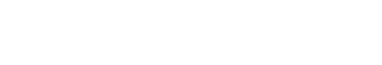 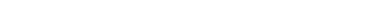 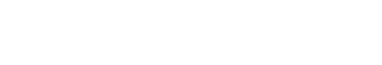 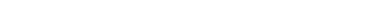 POST YOU ARE APPLYING FOR: _________________________________________________________________ FIRST NAME(S):	_________________________________________________________________ FAMILY NAME(S) / SURNAME(S): _________________________________________________________________ ADDRESS:	__________________________________________________________________________________________________________________________________ HOME TELEPHONE NUMBER: _________________________________________________________________ DAYTIME TELEPHONE NUMBER: _________________________________________________________________ EMAIL:	_________________________________________________________________EDUCATION, QUALIFICATIONS AND TRAININGPlease continue on a clearly labelled separate sheet if necessary.EMPLOYMENT HISTORYPlease give details below, in date order, starting with your current or most recent employer and accounting for any gaps in employment. Please include any relevant voluntary work. Continue on a clearly labelled separate sheet if necessary.PERSONAL STATEMENTPlease explain why you feel you are suited to this job. Show how your skills, abilities, knowledge and experience relate to those required for this job in the Person Specification and Job Description. Please continue on a separate sheet of paper if necessary, but do not include more than two sides of A4.ARE YOU REQUIRED TO HAVE A UK WORK VISA/PERMIT?       YES	NO IF SO, DO YOU HAVE A VALID VISA/ PERMIT?	YES	NO WHICH LANGUAGES CAN YOU SPEAK:FLUENTLY	__________________________________________________________________ ADEQUATELY	__________________________________________________________________ AT A BASIC LEVEL	__________________________________________________________________WHERE SPECIFICALLY DIDYOU HEAR ABOUT THIS POST? __________________________________________________________________IF YOU WERE OFFERED THEJOB WHEN COULD YOU START? __________________________________________________________________REFERENCESPlease give details of TWO referees, one being your current or most recent employer. Do not give relatives. References will be taken up following interview.DECLARATIONPlease check that all the information provided by you on this application form is accurate. All information given will be treated in the strictest of confidence and will be used for this job application only.I certify that, to the best of my knowledge, the information I have provided on this form and any other accompanying documents is true and accurate and can be treated as part of any subsequent contract of employment.SIGNED ____________________________________ DATE _______________________________________Please complete the application form and send to jobs@rainforestuk.org, with the Job Title and your namein the reference field of your email.Alternatively, please post to:JOBS - The Rainforest Foundation UK 2-4 The Atelier, Old Dairy Court, 17 Crouch Hill, London, N4 4AP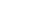 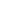 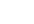 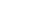 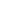 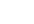 DATENAME OF SCHOOL, COLLEGE, BUSINESS OR ORGANISATIONNAME OF THE COURSE / TRAINING PROGRAMMEQUALIFICATIONS OBTAINEDDATEEMPLOYER’S NAME AND ADDRESSJOB TITLE AND MAIN DUTIESREASON FOR LEAVINGNameNamePositionPositionOrganisationOrganisationAddressAddressPhone No.Phone No.Email addressEmail address